السيرة الذاتيةالحالة المدنية:                                                                                  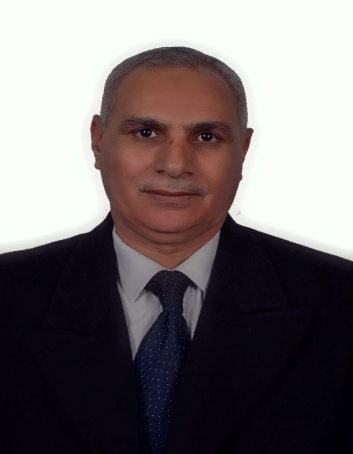 اللقب والإسم : جعرير محمدتاريخ ومكان الميلاد: 19 مارس 1962 ببوزغاية ولاية الشلفالحالة العائلية / عدد الأولاد: متزوج، 04 أولاد.الجنسية: جزائرية، العنوان : 48 مسكن عمارة C رقم 06 حي بن سونة الشلفالهاتف / البريد الالكتروني: 0556135860، djarir1962@gmail.comالتأهيل العلمي: - الشهادات العلمية: - البكالوريا شعبة آداب 1982- الليسانس في الفلسفة 1986 جامعة وهران.- الماجستير: من جامعة الجزائر 2 ،عنوان البحث: {الخصوصية الثقافية والعولمة } 2011.- الدكتوراه تخصص فلسفة سياسية جامعة الجزائر 2 أبو القاسم سعد الله، عنوان البحث: {رهانات الثقافة العربية في ظل العولمة}، 2016.- شهادة نهاية التكوين المتخصص نمط الإدارة – مدير ثانوية- المعهد الوطني المتخصص في تكوين إطارات التربية.التأهيل المهني:أستاذ التعليم الثانوي لمادة الفلسفة من سبتمبر 1986 إلى غاية 24/09/2005.مدير ثانوية: من شهر سبتمبر 2005 إلى غاية 01/04/2012.أستاذ وباحث جامعي تخصص العولمة / الفكر /الثقافة العربية والاسلامية  من 02/04/2012 إلى يومنا هذا.عضو مجلس إدارة كلية العلوم الانسانية والاجتماعية.مسؤول تخصص فلسفة عربية إسلامية.خبير  متعاقد مع جامعة قطر في إنجاز موسوعة الاستغراب.النشاطات العلمية: مشارك بمداخلات في ملتقيات وندوات وطنية ودولية: الحداثة، التراث العربي، حوار الحضارات، الثقافة العربية والاسلامية، العولمة وغيرها... بالإضافة إلى منشورات علمية في مجلات وطنية ودولية محكمة.1* مداخلة موسومة : (امتداد تأثير العولمة على التربية في الوطن العربي) الملتقى الوطني الثالث حول (التربية والعولمة في المغرب العربي المعاصر) يومي 26/27 نوفمبر 2012. جامعة حسيبة بن بوعلي كلية العلوم الانسانية شعبة الفلسفة.2*مداخلة موسومة بـ: (اللغة العربية وتحديات العولمة) ، الملتقى الوطني الرابع ( اللغة وسؤال الهوية) يومي 05/06 نوفمبر 2014، جامعة حسيبة بن بوعلي كلية العلوم الانسانية شعبة الفلسفة.3* مداخلة موسومة بـ: (مستقبل الفكر العربي المعاصر أمام تحديات العولة)، فعاليات اليوم الدراسي حول ( الإبداع العلمي في عالمنا العربي: واقع وآفاق).4* مداخلة موسومة بـ: (الهوية والخصوصية الثقافية بين التراث والحداثة)، فعاليات الملتقى الدولي الأول للفلسفة حول (الفلسفة وخطاب الغيرية)، جامعة حسيبة بن بوعلي كلية العلوم الانسانية شعبة الفلسفة.5 * سلسلة محاضرات لطلبة الدكتوراه بـعنوان : (الهوية الثقافية بين التراثة والحداثة)، في الفترة من 11 إلى 15 أفريل 2017 بجامعة أبو القاسم سعد الله – الجزائر 2، مخبر الدراسات الفلسفية والأكسيولولوجية.6* مداخلة موسومة بـ: (أسس حوار الحضارات في الاسلام)، فعاليات المؤتمر الدولي حول (ثقافة الحوار وإشكالية التواصل في المجتمع)، 18/19 اكتوبر 2017، جامعة التكوين المتواصل- خميس مليانة بالتعاون مع: مخبر اللغة العربية وآدابها، مخبر التنمية التنظيمية وإدارة الموارد البشرية، و مخبر الجريمة والانحراف بين الثقافة والتمثلات الاجتماعية، الجزائر.7* مداخلة موسومة بـ: (حقوق الانسان بين الخصوصية والعالمية والعولمة)، فعاليات الملتقى الوطني الثاني حول (الأزمة الأخلاقية في الفكر المعاصر)، جامعة أكلي محند أولحاج – البويرة، من تنظيم قسم الفلسفة، يومي 30/31 أكتوبر 2017.  8* مداخلة موسومة بـ: (تأسيس مفهوم الهوية الثقافية الجزائرية بين التراث الاسلامي والانفتاح على قيم الحداثة الغربية)، فعاليات اليوم الدراسي حول (أزمة المفاهيم في الثقافة الجزائرية المعاصرة)، جامعة حسيبة بن بوعلي بالشلف، مخبر المجتمع ومشاكل التنمية المحلية في الجزائر، فرقة البحث: أزمة الابداع في ثقافتنا المعاصرة، يوم 14/11/2017.مقالات علمية بعضها: * اللغة العربية وتحديات العولة، التصور الاسلامي لحوار الحضارات وغيرها.......